О переводе жилого помещения в нежилоеРуководствуясь статьей 28 Федерального закона от 06.10.2003 года №131-ФЗ  «Об общих принципах организации местного самоуправления в Российской Федерации»  статьей 21 Устава МО сельского поселения «Койгородок» ст. 49 Устава сельского поселения «Койгородок»Совет сельского поселения «Койгородок» РЕШИЛ:Статья 1. Признать нежилым помещение, находящееся по адресу с. Койгородок, ул. Советская 45 а, кв.11     Статья 3. Настоящее решение вступает в силу со дня  официального обнародования. Глава сельского поселения «Койгородок»-председатель Совета поселения                                Т.А.Торопова«Койгорт» сикт овмöдчöминса Сöвет «Койгорт» сикт овмöдчöминса Сöвет «Койгорт» сикт овмöдчöминса Сöвет 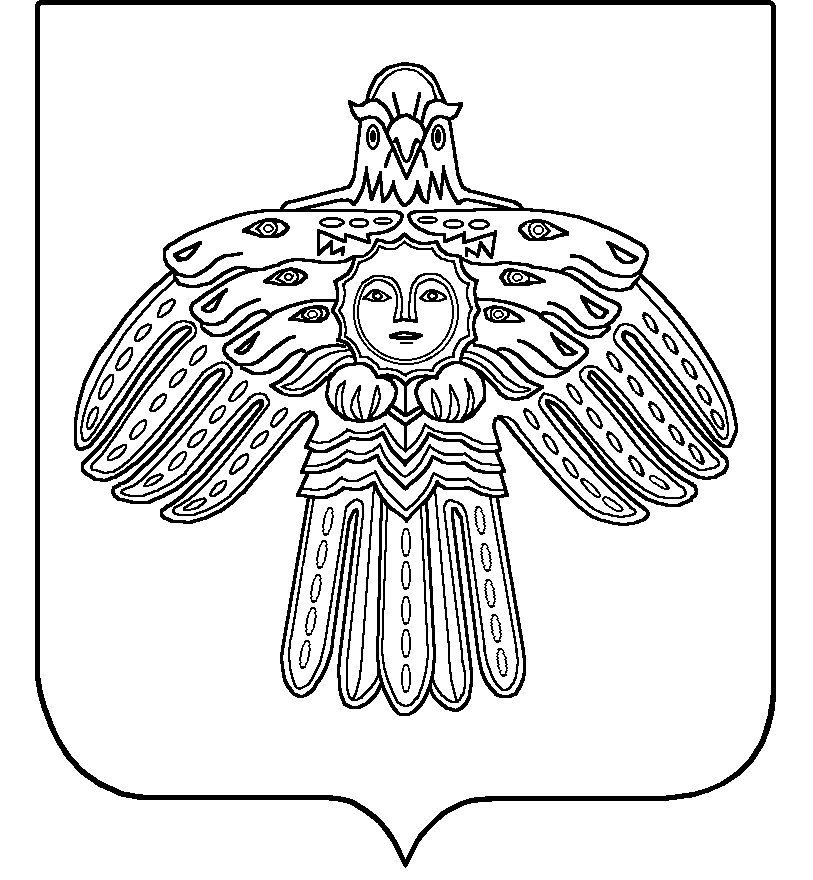 Совет сельского поселения «Койгородок»Совет сельского поселения «Койгородок»РЕШЕНИЕПОМШУÖМПРОЕКТПРОЕКТот27 февраля2020 г.№ № IV- 41/146         (Республика Коми , с. Койгородок)         (Республика Коми , с. Койгородок)         (Республика Коми , с. Койгородок)